											Schooljaar 2022-2023IDENTIFICATIEFICHE TEWERKSTELLING Deeltijds leren Deeltijds werkenDuid aan tot welke sector u behoortInitiatieven Beschut WonenWijkgezondheidscentraBicommunautaire gezondheidsinrichtingen en -dienstenExterne Diensten voor Preventie en Bescherming op het WerkDiensten Bloed van het Rode KruisPoliklinieken verbonden aan de mutualiteitINSTELLINGDossiernummer:  	Naam instelling:	…………………………………………………………………………………………………..…………. Adress:		……………………………………………………………………………………………………………….			………………………………………………………………………………………………………………..RSZ nummer:   		□□□-□□□□□□□-□□Contactpersoon: 	…………………………………………………………………………………………………..………….Rekeningnummer: 	□□□-□□□□□□□-□□JONGERENaam:			Rijksregisternr.: 	□□□□□□-□□□□□Geslacht:                       V/MNationaliteit:               Belg/EU/niet-EU                       Geboortedatum:Wat is het hoogst behaalde diploma van de jongere? 	< HSO      = HSO        >HSO Gewest woonplaats van de jongere: Vlaanderen of Brussel? Was de jongere op het moment van indiensttreding 1 jaar of meer werkzoekend? JA – NEEHeeft de jongere een verminderde arbeidsgeschiktheid ? JA -NEECDONaam:			……………………………………………………………………………………………………………..Adres:			……………………………………………………………………………………………………………..Tel:                          ………………………………………………………………………………………………………………..I. TewerkstellingDatum indiensttreding:	……………………………………………………………………………………………………Op welke statuut: arbeid of bediendeWat is het maandelijkse brutosalaris?   ……………………………………………………………………….……………Barema volgens PC:                             ……………………………………………………………………….……………
II. AlterneringWat is de opleiding van de jongere in het CDO? …………………………………………………………………………………………………………………………………………………… In welke jaar zit de hij?  …………………………………………….Zit de jongere in zijn laatste vormingsjaar in uw instelling ?  JA		       NEEWat is de functie van de jongere in de organisatie?   ……………………………………………………………………………………..Omschrijf kort de taken:………………………………………………………………………………………………………………………………………………………………………………………………………………………………………………………………………………………………………………………………………………………………………………………………………………………………………………………………III. BegeleidingNaam van CDO contactpersoon : 	…………………………………………………………………………………………Emailadres van CDO contactpersoon :   ……………………………………………@…………………………………………Tel van de Trajectbegeleider :        ………………………....................................................Naam begeleider op de werkvloer:	…………………………………………………………………………………………Functie begeleider op de werkvloer: 	…………………………………………………………………………….………….E-mail begeleider op de werkvloer: 	……………………………………………@…………………………….………….Tel van begeleider op de werkvloer :     ………………………………………………………………………………………………….Omschrijf kort de aanpak van begeleiding op de werkvloer/afspraken met CDO:……………………………………………………………………………………………………………………………………………………………………………………………………………………………………………………………………………………………..…………………………………………………………………………………………………………………………………………………..…………Bovenstaande gegevens worden verzameld en bewaard om loonsubsidies toe te kennen. Daarnaast worden deze gegevens geanonimiseerd voor statistische doeleinden.  U kan onze volledige privacy policy vinden op: https://www.fe-bi.org/en/privacypolicy                 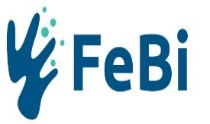 Gelieve het ingevulde formulier te versturen naar : 	jongeren@fe-bi.org							                  